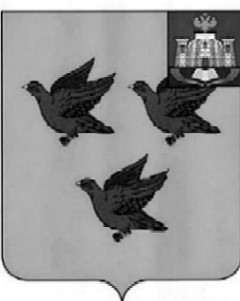 РОССИЙСКАЯ ФЕДЕРАЦИЯОРЛОВСКАЯ ОБЛАСТЬАДМИНИСТРАЦИИ ГОРОДА ЛИВНЫПОСТАНОВЛЕНИЕ11 октября  2019 года									№ 87г. ЛивныО внесении изменений в постановление администрациигорода от 24 августа . №78 «О введении отраслевой системы оплаты труда работников бюджетных и казённых учреждений культурыгорода Ливны Орловской области».	В целях поддержания правовой базы в актуальном состоянии администрация города Ливны п о с т а н о в л я е т:1. Внести в приложение 1 к постановлению администрации города от 24 августа 2012 года №78 «О введении отраслевой системы оплаты труда работников бюджетных и казённых учреждений культуры города Ливны Орловской области» следующие изменения: 	1) в Приложении 1 к Положению об оплате труда работников бюджетных и казённых учреждений культуры города Ливны Орловской области а) в Таблице 1:строку:заменить на строку:строкузаменить на строкуРаздел 3. «Профессиональная квалификационная группа "Должности работников культуры и искусств ведущего звена"» дополнить строкой:б) в Таблице 2:строку 	заменить на строкустрокузаменить на строку:2. Опубликовать настоящее постановление в газете «Ливенский вестник» и разместить на официальном сайте администрации города Ливны в сети «Интернет».3. Контроль за исполнением постановление возложить на заместителя главы администрации города по социальным вопросам В.Г. Середу.Глава города								С.А. ТрубицинАртист-вокалист (солист)3,22,272,101,92Артист-вокалист (солист)3,22,272,101,921,78Художник по свету2,71Художник по свету2,711,78Артист вспомогательного состава1,831,78Художник2,242,301,71,41Художник2,242,522,301,71,41Бухгалтер, документовед, инженер (всех специальностей), программист, экономист, юрисконсульт2,242,522,181,981,7Бухгалтер, документовед, инженер (всех специальностей), программист, экономист, юрисконсульт, специалист по закупкам2,242,522,181,981,7